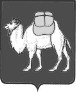 ТЕРРИТОРИАЛЬНАЯ ИЗБИРАТЕЛЬНАЯ КОМИССИЯ
ГОРОДА КОПЕЙСКА с полномочиями окружной избирательной комиссииРЕШЕНИЕ14 августа 2020 года                                                                     №191/1667-4           Об аннулировании регистрации кандидата в депутаты Собрания депутатов Копейского городского округа по одномандатному избирательному округу №25 Ахметова Рамиля Раисовича выдвинутого в порядке самовыдвиженияНа основании письменного личного заявления Ахметова Рамиля Раисовича  зарегистрированного кандидатом на выборах депутатов Собрания депутатов Копейского городского округа по одномандатному избирательному округу №25 о снятии своей кандидатуры, руководствуясь пунктом 2 статьи 76 Федерального закона «Об основных гарантиях избирательных прав и права на участие в референдуме граждан Российской Федерации»,  территориальная избирательная комиссия г.Копейска с полномочиями окружной избирательной комиссии по Копейскому одномандатному избирательному округу №25) РЕШАЕТ:1.Аннулировать  регистрацию Ахметова Рамиля Раисовича, зарегистрированного кандидатом в депутаты Собрания депутатов Копейского городского округа по одномандатному избирательному округу № 25.2. Направить настоящее решение Ахметову Рамилю Раисовичу3. Разместить на сайте администрации Копейского городского округа в разделе «Территориальная избирательная комиссия» информационно-коммуникативной сети «Интернет»6. Контроль за исполнением настоящего решения возложить на секретаря избирательной комиссии М.В.Бочарникову.Председатель  комиссии 			                           	Л.В.Казакова.Секретарь  комиссии					            М.В.Бочарникова